I ARA TU.ENS PROPOSES UN REPTE PER COMPARTIR AMB ELS COMPANYS I COMPANYES DE CLASSE? 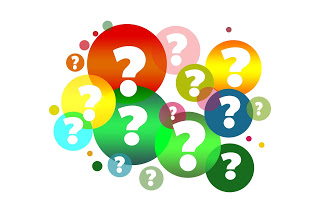 POT SER ESCRIT, EN VIDEO, AMB L’AJUDA D’ALGÚ DE CASA, ... I SI TENIU DUBTES NOMÉS CAL QUE US POSEU EN CONTACTE AMB MI.ÀNIMS!!!! 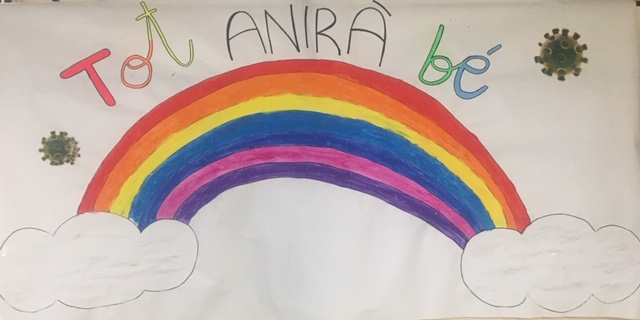 